Publicado en España el 17/05/2022 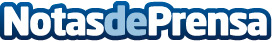 Quehoteles anticipa un verano récord en ventasVarias cadenas hoteleras confirman que las ventas para este verano han superado ya las del verano de 2019Datos de contacto:Carmen Checa910887401Nota de prensa publicada en: https://www.notasdeprensa.es/quehoteles-anticipa-un-verano-record-en-ventas Categorias: Nacional Viaje Entretenimiento Turismo http://www.notasdeprensa.es